DELTA MATH EXTRA CREDIT ASSIGNMENT – DUE MAY 11TH, 2020STANDARDS ASSESSED: A1.SSE.A.1b; A1.SSE.A.2; A1.A.SSE.B.3.a; A1.A.APR.A.1In accordance with Shelby County Schools, Ms. Lowrance and I are offering this optional opportunity for students to raise their Quarter 3 math grade if their report card grade is within 5 points of the next highest grade.  For example, a student with a Q3 grade of 72 (a “D”) could raise their grade to a 75 (a “C”) by successfully answering 35 of the 50 questions on the Bonus/EC opportunity.It applies only to the student’s Algebra 1+ Quarter 3 math grade.This assignment is optional.  A student’s grade cannot go down because of this assignment.There is a total of 50 questions, covering 15 topic areas.The questions are within a new Delta Math assignment (students are familiar with Delta Math).GRADING RUBRIC - What a student needs to do to raise their current Quarter 3 grade:To Raise your Q3 grade by 3 points, you need to complete 35 questions successfully.To raise your Q3 grade by 4 points, you need to complete 40 questions successfully.To raise your Q3 grade by 5 points, you need to complete 45 questions successfully.
For students with an IEP, the student will need to get 30 correct for 3 pts, 35 correct for 4 points and 40 correct for 5 points.Grade change will occur on May 12th.  I will look at the Delta Math data and change any student grades that went up.Topic Covered in Assignment:   https://deltamath.com/ Teacher Code reminder: 914633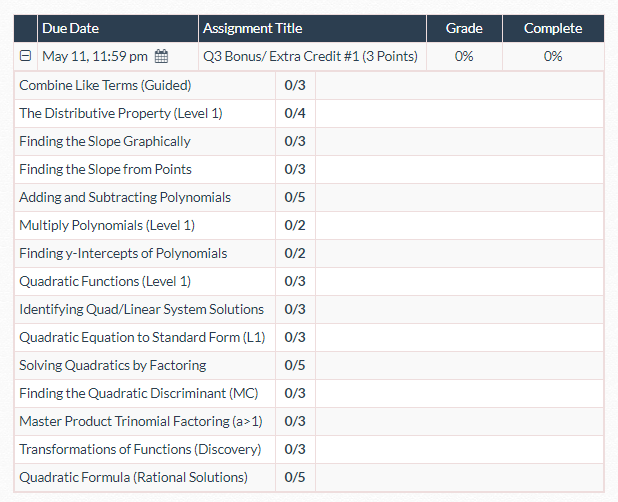 